Year 3 Reading Week 2. Day 3.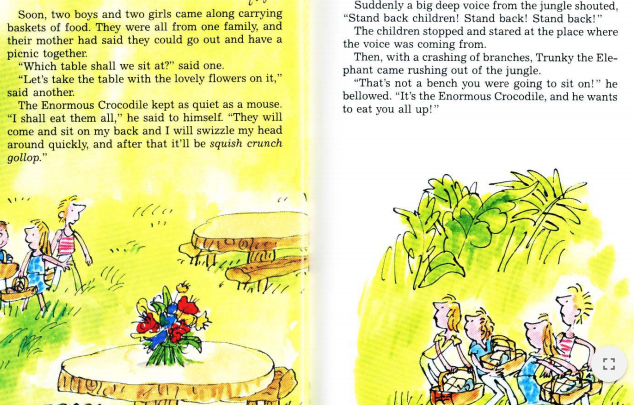 Year 3 Reading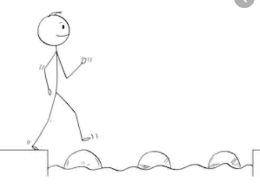 Steppingstone activityDay 3
Reading Focus: Explain words.If you have the book, make sure you have read up to end of P 44 with an adult or older sibling. (That’s not a bench….he wants to eat you all up.)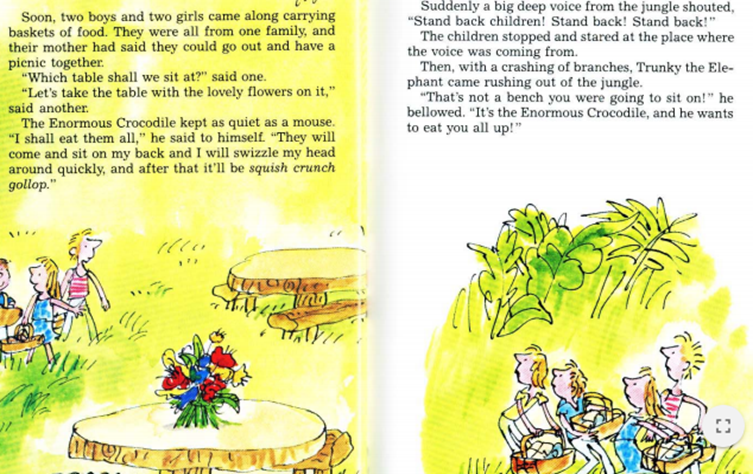 Draw a picture to show the meaning of these words:Merry go roundFearsome dragon.Something came swishing and swooshing out of the sky.If there are any other tricky words, talk about their meanings with your adults.